
Quoi? 
C'est identifier ce qu'un mot ou un groupe de mots remplace. 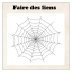 On appelle mots de substitution les mots utilisés pour en remplacer un autre qu'on appelle référent. Le lien entre le mot de substitution et le mot qu'il remplace s'appelle une référence.Leur position dans le texte peut faciliter ou compliquer la compréhension: adjacent: le mot de substitution et le mot qu'il remplace (référent) sont dans des phrases qui se suivent; éloigné: au moins une phrase sépare le mot de substitution du référent (mot qu'il remplace); la relation est plus difficile à établir qu'une relation adjacente; avant: le référent est avant le mot de substitution; après: le référent est après le mot de substitution; la relation est plus difficile à établir que lorsque le référent est avant.Les relations dans lesquelles le mot de substitution remplace une proposition sont plus difficiles à établir que les relations entre un mot de substitution et un nom. Pourquoi? Aider à voir les relations entre les informations d'une phrase, entre les phrases Faciliter la compréhension d'un texteQuand?
Lors de toute lecture, il faut s'assurer de bien identifier les mots de substitution et les mots qu'ils remplacent (référents) afin de faciliter la compréhension.

Comment? Je modélise une recherche d'identification du mot de substitution et du référent: Je présente mon raisonnement à voix haute: Quel mot en remplace un autre? Quel autre mot remplace-t-il? (référent) Est-ce que je peux mettre ce mot (référent) à la place du mot de substitution et garder le sens de ma phrase? Je présente différentes phrases, paragraphes ou courts textes contenant différents mots de substitution: Je commence par les plus faciles: pronoms personnels; pronoms démonstratifs; synonymes; termes génériques. J'exploite les mots de substitution au cours des lectures faites en classe; je m'arrête lorsque je rencontre un mot de substitution et je fais le raisonnement pour trouver le référent.Je peux prolonger cette stratégie en écriture. Tableau des mots de substitutionStratégie: Interpréter la référence: la relation entre le mot de substitution et son référentCe qui est remplacéMot de substitution
(ce par quoi il est remplacé) ExempleNomUn pronomUn pronomNompersonnel singulier personnel pluriel 

démonstratif autres (relatif, interrogatif, etc.) adverbe de lieu adverbe de temps Jean et Marie aiment le sport. Il pratique le ski et, elle, la natation. Alice et Catherine sont de bonnes amies. Elles sortent souvent ensemble. «Invitons Johanne à venir avec nous», dit Alice. «Veux-tu un gâteau?» «Oui, je prendrais celui-ci.» Pierre, qui vient d'avoir seize ans, termine son secondaire. Il est né en Russie; il a passé son enfance là-bas. «Ne travailles-tu pas habituellement le samedi?» «Oui, mais demain, exceptionnellement, je ne travaille pas.» NomAutre chose qu'un pronomAutre chose qu'un pronomNomsynonyme
terme générique
adjectif numéralsous-entendu Le jeune homme est nouveau à l'école. Il semble un garçon dynamique. Pierre, Joseph et Suzanne jouent dans un groupe de musique rock; ces adolescents font de la bonne musique. Francine et Joël sont deux amis importants. J'aime toutes les sortes de pizza mais la végétarienne est la meilleure [sorte de pizza]. Verbe ou propositionpronomautre chose qu'un pronom
sous-entendu «Est-ce que tu viendras demain?» 
«Je le pense bien.» Sébastien aime lire; c'est pour cette raison qu'il se rend à la bibliothèque tous les samedis. Tu aimes les framboises. Moi aussi [j'aime les framboises]. 